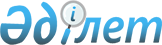 Тауарлар мен көлік құралдарын тексеру/қарау, үй-жайлар мен аумақтарды қарау актілерінің және біліктілік талаптары мен шарттарына сәйкестігіне қорытындылардың нысандарын бекіту туралы
					
			Күшін жойған
			
			
		
					Қазақстан Республикасының Кедендік бақылау агенттігінің 2003 жылғы 21 мамырдағы N 226 бұйрығы. Қазақстан Республикасы Әділет министрлігінде 2003 жылғы 26 мамырда тіркелді. Тіркеу N 2319. Күші жойылды - Қазақстан Республикасы Қаржы министрінің 2010 жылғы 21 қыркүйектегі № 474 Бұйрығымен      Ескерту. Күші жойылды - ҚР Қаржы министрінің 2010.09.21 № 474 Бұйрығымен.      Қазақстан Республикасы Кеден кодексінің 446 , 447 және 452-баптарына сәйкес БҰЙЫРАМЫН: 

      1. Қоса беріліп отырған: 

      1) тауарлар мен көлік құралдарын қарау актісінің нысаны (1-қосымша); Қараңыз.K100000296

      2) тауарлар мен көлік құралдарын кедендік тексеру актісінің нысаны (2-қосымша); Қараңыз.K100000296

      3) үй-жайлар мен аумақтарды қарау актісінің нысаны (3-қосымша); Қараңыз.K100000296

      4) Қазақстан Республикасының Кеден кодексінің 89, 104 , 130 , 145 , 246-баптарында белгіленген біліктілік талаптары мен шарттарына сәйкестігіне қорытынды (4-қосымша) бекітілсін. 

      2. Қазақстан Республикасы Кедендік бақылау агенттігінің Құқықтық қамтамасыз ету басқармасы (И.Ы.Аңсарова) осы бұйрықтың Қазақстан Республикасының Әділет министрлігінде мемлекеттік тіркелуін қамтамасыз етсін. 

      3. Қазақстан Республикасы Кедендік бақылау агенттігінің баспасөз қызметі (А.А.Қоңлыбаева) осы бұйрықтың бұқаралық ақпарат құралдарында жариялануын қамтамасыз етсін. 

      4. Осы бұйрықтың орындалуын бақылауды өзіме қалдырамын. 

      5. Осы бұйрық Қазақстан Республикасының Әділет министрлігінде мемлекеттік тіркелген күнінен бастап күшіне енеді.       Төрағаның 

      міндетін атқарушы 

"Тауарлар мен көлік құралдарын 

тексеру/қарау, үй-жайлар мен 

аумақтарды қарау актілерінің 

және біліктілік талаптары мен 

шарттарына сәйкестігіне    

қорытындылардың нысандарын  

бекіту туралы"        

Қазақстан Республикасының  

Кедендік бақылау агенттігі 

төрағасының        

2003 жылғы 21 мамырдағы  

N 226 бұйрығына      

1-қосымша         _______________________________ 

(кеден органының атауы) 

 

  ҮЙ-ЖАЙЛАР МЕН АУМАҚТАРДЫ 

ҚАРАУ АКТІСІ 

N 00000/00000/000000 *       қарауға арналған N ____________ жазбаша рұқсат бойынша осы Акт Қазақстан Республикасы Кеден кодексінің 446-бабына сәйкес 

_________________________________________________________________ лауазымды адам (дар) _________________________________ қатысуымен 

___________ дан (ға) ___________________________________ құжаттар 

бойынша жүк алушының _________________ мекен-жайына жүк жөнелтуші 

жөнелткен (көлік құралдары) 

_________________________________________________________________ 

_________________________________________________________________ 

_______ ____________________ тауарлар партиясына тексеру 

жүргізілгендігі (қайталама қарау) туралы жасалды. 

      Қарау орны ________________________________________________ 

______________________________ орыннан тауарлар партиясы ұсынылды. 

Құжат бойынша жалпы салмағы ________ кг. 

      Қарау нәтижесінде мыналар анықталды: 

      тауарлардың іс жүзіндегі салмағы таза салмағы _______ кг, 

жалпы салмағы ________ кг: 

      [ ] нақты өлшеу 

      [ ] ___ орындарды өлшеу арқылы бір орнының орташа салмағын 

айқындау 

      [ ] есептеу тәсілімен 

      [ ] өзге де тәсілмен айқындалады 

      ________ N ________, ________ дана қамтамасыз етумен келген 

NN_____________________________________көлік құралдары/контейнерлер. 

Қамтамасыз ету [ ] бұзылған [ ] бұзылған жоқ 

___________________________________________________________________ 

      (тауарлардың сырттай жай көзбен қарау кезіндегі сипаттамасы, 

___________________________________________________________________ 

      сипаты, шыққан тегі, жай-күйі) 

___________________________________________________________________ 

___________________________________________________________________ ___________________________________________________________________ 

Алу жүргізілген жоқ. Жүк      | _______N ______ акт бойынша алу 

орындары біздің қатысуымызбен |(сынама және үлгілер алу) 

оралды.                       |жүргізілді. 

___________________________________________________________________ лауазымды адам (мен) ___N___ саны____ дана кедендік қамтамасыз ету 

салынды. 

Лауазымды адам (дар) ______________________________________________ 

      (Тегі, әкесінің аты, Т.А.Ә., қолы, жеке нөмірлі мөрі) Қатысқандар ______________________________________________________ 

      (декларанттың немесе тауарлар мен көлік құралдарына қатысты 

___________________________________________________________________ 

      өкілеттіктері бар адамдардың тегі, аты-жөні және қолы) 

___________________________________________________________________ Қараудың аяқталған уақыты _________________________________________ ____/____ парақ Тауарлар мен көлік құралдарын қарау актісінің екінші данасын алдым 

__________________       * Элемент 00000/00000/000000 

      1 2 3, мұнда 

      1 - Қазақстан Республикасы Кеден органдарының жіктеушісіне 

сәйкес кедендік ресімдеу жүргізетін кеден органының сандық коды; 

      2 - күні, айы және ағымдық жылдың соңғы саны; 

      3 - өспелі негізінде қалыптасатын Тауарларды қарау актілерін 

тіркеу журналы бойынша реттік нөмірі. Бұл ретте жаңа жылдың басында 

нөмірлері жаңартылады.       N _________________ Үй-жайлар мен аумақтарды қарау актіне 

                           қосымша парақ Қарау нәтижесінде мыналар анықталды: 

___________________________________________________________________ 

___________________________________________________________________ 

___________________________________________________________________ 

___________________________________________________________________ 

___________________________________________________________________       Лауазымды адам(дар) _____________________________________ 

                 (тегі, әкесінің аты, қолы, жеке нөмірлі мөрі)       Қатысқандар _________________________________________________ 

            (декларанттың немесе тауарлар мен көлік құралдарына 

      қатысты өкілеттіктері бар адамдардың тегі, аты-жөні және қолы) 

___________________________________________________________________ 

"Тауарлар мен көлік құралдарын 

тексеру/қарау, үй-жайлар мен  

аумақтарды қарау актілерінің  

және біліктілік талаптары мен 

шарттарына сәйкестігіне    

қорытындылардың нысандарын   

бекіту туралы"        

Қазақстан Республикасының   

Кедендік бақылау агенттігі  

төрағасының         

2003 жылғы 21 мамырдағы   

N 226 бұйрығына       

2-қосымша          _______________________________ 

(кеден органының атауы) ТАУАРЛАР МЕН КӨЛІК ҚҰРАЛДАРЫН 

КЕДЕНДІК ТЕКСЕРУ АКТІСІ 

N 00000/00000/000000 * 

тексеруге арналған N ____________ тапсырма бойынша осы Акт Қазақстан Республикасы Кеден кодексінің 447-бабына сәйкес 

__________________________________________ лауазымды адам (дар) 

__________________________________қатысуымен ___________ дан (ға) 

_____________________________________ құжаттар бойынша жүк алушының 

_________________ мекен-жайына жүк жөнелтуші жөнелткен (көлік 

құралдары) ________________________________________________________ 

___________________________________________________________________ 

_____ _________________ тауарлар партиясына тексеру жүргізілгендігі 

(қайталама тексеру) туралы жасалды.       Тексеру орны ________________________________________________ 

_______________________________ орыннан тауарлар партиясы ұсынылды. 

Құжат бойынша жалпы салмағы ________ кг. 

      Тексеру нәтижесінде мыналар анықталды: 

      тауарлардың іс жүзіндегі салмағы таза салмағы _______ кг, 

жалпы салмағы ________ кг: 

      [ ] нақты өлшеу 

      [ ] ___ орындарды өлшеу арқылы бір орнының орташа салмағын 

айқындау 

      [ ] есептеу тәсілімен 

      [ ] өзге де тәсілмен айқындалады 

      ____ N _____, _____ дана қамтамасыз етумен келген N N _____ 

__________________________________________________________________ 

көлік құралдары/контейнерлер. 

Қамтамасыз ету [ ] бұзылған [ ] бұзылған жоқ 

__________________________________________________________________ 

      (тауарлардың сырттай жай көзбен қарау кезіндегі сипаттамасы, 

__________________________________________________________________ 

      сипаты, шыққан тегі, жай-күйі) 

___________________________________________________________________ 

___________________________________________________________________ ___________________________________________________________________ 

Алу жүргізілген жоқ. Жүк      | _______N ______ акт бойынша алу 

орындары біздің қатысуымызбен |(сынама және үлгілер алу) 

оралды.                       |жүргізілді. 

___________________________________________________________________ лауазымды адам (мен) ___N___ саны____ дана кедендік қамтамасыз ету 

салынды. 

Лауазымды адам (дар) ______________________________________________ 

      (Тегі, әкесінің аты, Т.А.Ә., қолы, жеке нөмірлі мөрі) Қатысқандар ______________________________________________________ 

      (декларанттың немесе тауарлар мен көлік құралдарына қатысты 

___________________________________________________________________ 

   өкілеттіктері бар адамдардың, немесе тасымалдаушының, немесе 

куәгерлердің тегі, аты-жөні және қолы) 

___________________________________________________________________ Текесерудің аяқталған уақыты _____________________________________ ____/____ парақ Тауарлар мен көлік құралдарын тексеру актісінің екінші данасын алдым 

__________________       * Элемент 00000/00000/000000 

      1 2 3, мұнда 

      1 - Қазақстан Республикасы Кеден органдарының жіктеушісіне 

сәйкес кедендік ресімдеу жүргізетін кеден органының сандық коды; 

      2 - күні, айы және ағымдық жылдың соңғы саны; 

      3 - өспелі негізінде қалыптасатын Тауарларды қарау актілерін 

тіркеу журналы бойынша реттік нөмірі. Бұл ретте жаңа жылдың басында 

нөмірлері жаңартылады.       N _________________ Тексеру актіне 

                          қосымша парақ Тексеру нәтижесінде мыналар анықталды: 

___________________________________________________________________ 

___________________________________________________________________ 

___________________________________________________________________ 

___________________________________________________________________ 

___________________________________________________________________       Лауазымды адам(дар) _____________________________________ 

                  (тегі, әкесінің аты, қолы, жеке нөмірлі мөрі)       Қатысқандар _________________________________________________ 

             (декларанттың немесе тауарлар мен көлік құралдарына 

      қатысты өкілеттіктері бар адамдардың, немесе тасымалдаушының, 

               немесе куәгерлердің тегі, аты-жөні және қолы) ___________________________________________________________________ 

"Тауарлар мен көлік құралдарын 

тексеру/қарау, үй-жайлар мен  

аумақтарды қарау актілерінің  

және біліктілік талаптары мен 

шарттарына сәйкестігіне    

қорытындылардың нысандарын  

бекіту туралы"       

Қазақстан Республикасының  

Кедендік бақылау агенттігі 

төрағасының        

2003 жылғы 21 мамырдағы  

N 226 бұйрығына    

3-қосымша       _______________________________ 

(кеден органының атауы) ҮЙ-ЖАЙЛАР МЕН АУМАҚТАРДЫ 

ҚАРАУ АКТІСІ 

N 00000/00000/000000 * осы Акт Қазақстан Республикасы Кеден кодексінің 452-бабына сәйкес 

___________________________________________ лауазымды адам (дар) 

__________________________________қатысуымен ___________ дан (ға) 

_______________________________ құжаттар бойынша жүк алушының 

_________________ мекен-жайына жүк жөнелтуші жөнелткен (көлік 

құралдары) ______________________________________________________ 

_________________________________________________________________ 

_____ ____________________ үй-жайлар мен аумақтарды қарау 

жүргізілгендігі туралы жасалды. Қарау орны _______________________________________________________ 

_____________________________________________ нұсқаманың негізінде Қарау жүргізудің себебі: 

      біліктілік талаптарына сәйкестігіне () 

      іріктеулік тексеру () 

      ақпараттарды тексеру () 

Аумаққа және үй-жайға кіргізуден бас тартылған жағдайда, қарсылықты 

жоя және жабық үй-жайларды аша отырып: 

Куәлардың: 

1) _______________________________________________________________ 

      (Т.А.Ә., қолы, мекен-жайы) 

2) _____________________ қатысуымен 

прокурорды хабардар ете отырып ___________________________________ 

                                     (N, күні, уақыты) 

__ орыннан тауарлар партиясы ұсынылды. Құжат бойынша жалпы салмағы 

________ кг. 

      Қарау нәтижесінде мыналар анықталды: 

      тауарлардың іс жүзіндегі салмағы таза салмағы _______ кг, 

жалпы салмағы ________ кг: 

      [ ] нақты өлшеу 

      [ ] ___ орындарды өлшеу арқылы бір орнының орташа салмағын 

айқындау 

      [ ] есептеу тәсілімен 

      [ ] өзге де тәсілмен айқындалады 

_____ N ______, ______ дана қамтамасыз етумен келген N N _________ 

___________________________________________________________________ көлік құралдары/контейнерлер. 

Қамтамасыз ету [ ] бұзылған жоқ [ ] бұзылған жоқ 

____________________________________________________________________ 

____________________________________________________________________ 

____________________________________________________________________ 

____________________________________________________________________ 

____________________________________________________________________ 

      (тауарлардың сипаттамасы, бірдейлендіру белгілері және 

      қараудың басқа да нәтижелері) Лауазымды адам (дар) ___N ____ саны _____ дана кедендік қамтамасыз 

етуді салды. Лауазымды адам (дар) _____________________________________________ 

            (Тегі, әкесінің аты, Т.А.Ә., қолы, жеке нөмірлі мөрі) Қатысқандар _______________________________________________________ 

                            (тегі, аты-жөні, қолы) Қараудың аяқталған уақыты _________________________________________ ____/____ парақ Аумақтар мен үй-жайларды қарау актісінің екінші данасын алдым______       * Элемент 00000/00000/000000 

      1 2 3, мұнда 

      1 - Қазақстан Республикасы Кеден органдарының жіктеушісіне 

сәйкес кедендік ресімдеу жүргізетін кеден органының сандық коды; 

      2 - күні, айы және ағымдық жылдың соңғы саны; 

      3 - өспелі негізінде қалыптасатын Аумақтар мен үй-жайларды 

қарау актілерін тіркеу журналы бойынша реттік нөмірі. Бұл ретте жаңа 

жылдың басында нөмірлері жаңартылады.       N _________________ Үй-жайлар мен аумақтарды қарау актіне 

      қосымша парақ Қарау нәтижесінде мыналар анықталды: 

__________________________________________________________________ 

__________________________________________________________________ 

__________________________________________________________________ 

__________________________________________________________________ 

__________________________________________________________________ 

__________________________________________________________________ Лауазымды адам(дар) ____________________________________________ 

                 (тегі, әкесінің аты, қолы, жеке нөмірлі мөрі) Қатысқандар ______________________________________________________ 

                            (тегі, аты-жөні, қолы) 

"Тауарлар мен көлік құралдарын  

тексеру/қарау, үй-жайлар мен   

аумақтарды қарау актілерінің   

және біліктілік талаптары мен  

шарттарына сәйкестігіне    

қорытындылардың нысандарын   

бекіту туралы"        

Қазақстан Республикасының   

Кедендік бақылау агенттігі  

төрағасының         

2003 жылғы 21 мамырдағы   

N 226 бұйрығына       

4-қосымша          Біліктілік талаптары мен шарттарына сәйкестігіне арналған 

ҚОРЫТЫНДЫ       Кеден органы _______________________________________________ 

      Өтініш беруші (Лицензиат): _________________________________ 

__________________________________________________________________ 

      (өтініш берушінің атауы, мекен-жайы, салық төлеушінің тіркеу 

нөмірі, кәсіпорындар мен ұйымдардың жалпы жіктеуші бойынша коды, 

телефоны) 

      Қызметінің түрі: ___________________________________________ 

Лицензияланатын қызмет объектісінің іс жүзіндегі мекен-жайы: 

__________________________________________________________________ 

__________________________________________________________________ 

      Ұсынылған құжаттар 

      1. _________________________________________________________ 

      2. _________________________________________________________ 

      3. _________________________________________________________ 

      4. _________________________________________________________ 

      5. _________________________________________________________ 

      6. _________________________________________________________ 

      7. _________________________________________________________ 

      8. _________________________________________________________ 

      9. _________________________________________________________ 

      10. ________________________________________________________       Үй-жайлар мен аумақтарды қарау актісі N ____________________ 

      Мына жайларды белгілейді: 

      _____________________________________________________________ 

      (Қазақстан Республикасы Кеден кодексінің 89, 104 , 130 , 145 

      және 246-баптарында белгіленген біліктілік талаптары мен 

      шарттарына сәйкестігі/сәйкессіздігі) Кеден органының бастығы _____________ Т.А.Ә.    Кеден органы 

                                                мөрінің орны, күні 
					© 2012. Қазақстан Республикасы Әділет министрлігінің «Қазақстан Республикасының Заңнама және құқықтық ақпарат институты» ШЖҚ РМК
				